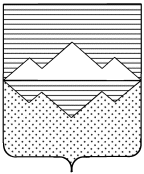 СОВЕТ ДЕПУТАТОВСУЛЕИНСКОГО ГОРОДСКОГО ПОСЕЛЕНИЯСАТКИНСКОГО МУНИЦИПАЛЬНОГО РАЙОНАЧЕЛЯБИНСКОЙ ОБЛАСТИ РЕШЕНИЕ                                  от  29.10. 2020  года № 20п. СулеяВ соответствии со статьями 14 и 15 Федерального закона «Об общих принципах организации органов местного самоуправления в Российской Федерации» от 06.10.2003 №131-ФЗ, Устава Сулеинского городского поселения,СОВЕТ  ДЕПУТАТОВ СУЛЕИНСКОГО ГОРОДСКОГО ПОСЕЛЕНИЯ РЕШАЕТ:          1.Утвердить Порядок заключения Администрацией Сулеинского городского поселения соглашений о передаче (принятии) осуществления части полномочий по решению вопросов местного значения, согласно приложению №1 к настоящему решению.          2. Опубликовать настоящее решение в газете «Саткинский  рабочий».3.  Настоящее решение вступает в силу с момента его официального опубликования.4. Контроль  за исполнением настоящего решения оставляю за собой. Глава Сулеинского городского поселения                                                  В.Г.Губайдулина Председатель Совета депутатовСулеинского городского поселения                                                                   А.В.Фролкин Порядокзаключения Администрацией Сулеинского городского поселения соглашений о передаче (принятии) осуществления части полномочий по решению вопросов местного значения с Администрацией Саткинского муниципального района1. Общие положения	1. Порядок заключения Администрацией Сулеинского городского поселения соглашений с Администрацией Саткинского муниципального района о передаче (принятии) осуществления части полномочий по решению вопросов местного значения (далее – Порядок) разработан в соответствии с Бюджетным кодексом Российской Федерации, Федеральным законом от 06.10.2003 № 131-ФЗ «Об общих принципах организации местного самоуправления в Российской Федерации», Уставом Сулеинского городского поселения и устанавливает процедуру заключения Администрацией Сулеинского городского поселения соглашений с Администрацией Саткинского муниципального района о передаче (принятии) осуществления части полномочий по решению вопросов местного значения, а также внесения изменений в указанные соглашения. 	2. Полномочия по решению вопросов местного значения, закрепленные за органами местного самоуправления статьями 14 и 15 Федерального закона от 06.10.2003 № 131-ФЗ «Об общих принципах организации местного самоуправления в Российской Федерации» могут быть переданы (приняты) в полном объеме или в части объекта, мероприятия, функции.	3. Формой передачи (принятия) части полномочий по решению вопросов местного значения является Соглашение, определяющее права, обязанности, ответственность  органов местного самоуправления  муниципальных образований по эффективному решению вопросов местного значения. 	4. Соглашение о передаче (принятии) части полномочий подлежит официальному опубликованию в соответствии с требованиями абзаца второго части 2 статьи 47 Федерального закона от 06.10.2003 N 131-ФЗ «Об общих принципах организации местного самоуправления в Российской Федерации».II. Передача части полномочий Администрацией Саткинского муниципального района Администрации Сулеинского городского поселения	5. С предложением к Главе Саткинского муниципального района о передаче поселению полномочий по решению вопросов местного значения муниципального района могут обратиться заместители Главы Саткинского муниципального района, структурные (функциональные) органы местного самоуправления, муниципальные казенные учреждения Саткинского муниципального района, наделенные, в соответствии с учредительными документами, функцией управления (далее – Отраслевой орган).6. Предложение должно содержать следующие сведения:	1) указание на вопрос местного значения и конкретные передаваемые полномочия по его решению, которые предлагаются к передаче; 	2)  обоснование необходимости заключения соглашения;	3) срок осуществления полномочий;	4) объем и порядок определения ежегодного объёма межбюджетных трансфертов, необходимых для осуществления передаваемых полномочий;	5) порядок передачи имущества, необходимого для реализации передаваемого полномочия (при необходимости)	6)  иные сведения (при необходимости).	7. К предложению на передачу полномочий должны быть приложены:	- проект решения Собрания депутатов Саткинского муниципального района о передаче части полномочий;	- проект Соглашения, содержащий положения, определенные пунктом 26  настоящего Порядка.	8. Проект Соглашения подлежит согласованию с курирующим данное направление заместителем Главы Саткинского муниципального района, Финансовым управлением администрации Саткинского муниципального района и Юридическим отделом Администрации Саткинского муниципального района.	9. Глава Саткинского муниципального района выносит на рассмотрение Собрания депутатов Саткинского муниципального района вопрос о согласовании возможности передачи полномочия Сулеинскому городскому поселению.	10. Вопросы передачи полномочий рассматриваются на заседаниях Собрания депутатов Саткинского муниципального района и оформляются в виде решений. В решении указываются полномочия, которые подлежат передаче.	11. Принятое решение, а также  два экземпляра, подписанного Главой Саткинского муниципального района или лицом, исполняющим его обязанности, Соглашения на передачу полномочий направляется Отраслевым органом в Администрацию Сулеинского городского поселения.	12. При наличии разногласий по Соглашению на передачу полномочий Отраслевой орган и Администрация Сулеинского городского поселения взаимодействуют между собой до разрешения указанных разногласий.	13. Учет подписанных Соглашений на передачу полномочий осуществляет Юридический отдел Администрации Саткинского муниципального района.	14. Копия заключенного Соглашения Юридическим отделом Администрации Саткинского муниципального района направляется в Отраслевой орган, которое вышло с инициативой по передаче Администрации Сулеинского городского поселения полномочия по решению вопросов местного значения муниципального района.	15. Соглашения должны быть заключены на срок не превышающий срок действия решения о бюджете.	16. Соглашения на очередной финансовый год и плановый период должны быть заключены не позднее, чем за 20 календарных дней до дня внесения на рассмотрение в Собрание депутатов Саткинского муниципального района проекта решения о районном бюджете на очередной финансовый год и на плановый период или о внесении изменений в решение о районном бюджете.	17. Объем и порядок определения ежегодного объема межбюджетных трансфертов, необходимых для осуществления передаваемых полномочий, в том числе объем межбюджетных трансфертов, предоставленных из вышестоящих уровней бюджета на решение вопросов местного значения городских (сельских) поселений, определяется Соглашением о передаче части полномочий от Администрации Саткинского муниципального района Администрации Сулеинского городского поселения.	18. Финансовые средства, необходимые для исполнения полномочий, предусмотренных Соглашением, предоставляются в форме иных межбюджетных трансфертов. 	19. Объем средств, предоставляемых из бюджета Саткинского муниципального района для осуществления полномочий, устанавливается на основании методики, составленной Отраслевым органом. Расчет предоставляемых иных межбюджетных трансфертов осуществляется отдельно по каждому полномочию. 	20. Иные межбюджетные трансферты, предоставляемые для осуществления полномочий, перечисляются в порядке определённом Соглашением, в пределах общего размера ассигнований, утвержденного решением о бюджете района. 	21. В случае нецелевого использования денежные средства подлежат возврату в бюджет района. 	22. Для осуществления переданных, в соответствии с Соглашением полномочий, Администрация Сулеинского городского поселения имеют право дополнительно использовать собственные материальные ресурсы и финансовые средства в объеме, предусмотренном представительным органом Сулеинского городского поселения в решении о бюджете.	III. Прием части полномочий Администрацией Саткинского муниципального района от Администрации Сулеинского городского поселения	23. Администрация Сулеинского городского поселения может направить в Администрацию Саткинского муниципального района обращение о передаче Саткинскому муниципальному району полномочий по решению вопросов местного значения поселения. 	24. В случае инициативы Администрации Сулеинского городского поселения к рассмотрению принимается решение Совета депутатов Сулеинского городского поселения.	25. Принятое решение направляется в адрес  Администрации Саткинского муниципального района с приложением проекта Соглашения на передачу полномочий.	26. Проект Соглашения должен быть составлен на каждое полномочие и содержать следующие положения:	1) наименование Соглашения, дата и место его заключения; 	2) наименование сторон Соглашения; 	3) предмет Соглашения (должен содержать указание на вопрос местного значения иконкретные передаваемые полномочия по его решению) 	4) права и обязанности сторон Соглашения при осуществлении части передаваемых полномочий (в том числе право использования Саткинским муниципальным районом межбюджетных трансфертов, предоставленных из вышестоящих уровней бюджета на решение вопросов местного значения городских (сельских) поселений, переданных в соответствии с соглашением Администрацией Сулеинского городского поселения Саткинскому муниципальному району, без передачи средств поселению, в случаях, установленных законодательством Челябинской области);	5) объем и порядок определения ежегодного объема межбюджетных трансфертов, необходимых для осуществления передаваемых полномочий, в том числе объем межбюджетных трансфертов, предоставленных из вышестоящих уровней бюджета на решение вопросов местного значения городских (сельских) поселений;	6) порядок передачи имущества, необходимого для реализации передаваемого полномочия (при необходимости);	7) порядок отчетности соответствующих органов местного самоуправления о выполнении ими передаваемых полномочий; 	8) порядок контроля за его исполнением; 	9) ответственность сторон за невыполнение либо ненадлежащее выполнение условий Соглашения (указываются основания наступления и виды ответственности, финансовые санкции за неисполнение Соглашения, порядок возврата финансовых средств в случае нецелевого использования); 	10) срок, на который заключается Соглашение, и дата вступления его в силу; 	11) основания и порядок прекращения его действия, в том числе досрочного;	12) порядок расторжения Соглашения; 	13) порядок внесения изменений и дополнений;	14) заключительные положения (в каком количестве экземпляров составлено Соглашение и иные положения Соглашения); 	15) реквизиты сторон (указываются реквизиты Отраслевого органа, уполномоченного на осуществление данного полномочия);	16) подписи сторон Соглашения. 	27. Объем и порядок определения ежегодного объема межбюджетных трансфертов, необходимых для осуществления передаваемых полномочий, в том числе объем межбюджетных трансфертов, предоставленных из вышестоящих уровней бюджета на решение вопросов местного значения поселения, определяется Соглашением о принятии части полномочий от Администрации Сулеинского городского поселения Администрацией Саткинского муниципального района.	28. По поручению Главы Саткинского муниципального района Отраслевой орган организует процесс согласования проекта Соглашения с курирующим данное направление заместителем Главы Саткинского муниципального района, Финансовым управлением администрации Саткинского муниципального района и Юридическим отделом Администрации Саткинского муниципального района 	29. В случае не согласования курирующим данное направление заместителем Главы Саткинского муниципального района, Финансовым управлением администрации Саткинского муниципального района и Юридическим отделом Администрации Саткинского муниципального района предложения, Отраслевой орган готовит в адрес Администрации Сулеинского городского  поселения письмо о пересмотре условий соглашения.	30. Администрация Сулеинского городского поселения после пересмотра условий Соглашения вправе повторно направить в Администрацию Саткинского муниципального района проект соглашения о передаче Саткинскому муниципальному району полномочий по решению вопросов местного значения поселения.	31. В случае положительного заключения, Отраслевой орган готовит проект решения Собрания депутатов Саткинского муниципального района.	32. Глава Саткинского муниципального района выносит на рассмотрение Собрания депутатов Саткинского муниципального района вопрос о согласовании возможности принятия полномочия.	33. Принятое Собранием депутатов Саткинского муниципального района решение направляется Отраслевым органом в Администрацию Сулеинского городского  поселения. 	34. В случае положительного рассмотрения вопроса о приеме полномочий и районом и поселением, Администрацией района и Администрацией поселения заключается Соглашение. 	35. В случае, когда депутаты Собрания депутатов Саткинского муниципального района отклонили проект решения о приеме части полномочий, в Администрацию Сулеинского городского поселения Отраслевым органом направляется письмо о результатах рассмотрения  решения Совета депутатов поселения. 	36. Учет подписанных Соглашений на передачу полномочий осуществляет Юридический отдел Администрации Саткинского муниципального района. 	37. Один экземпляр подписанного Соглашения Юридическим отделом  направляется в Администрацию Сулеинского городского поселения, один остается в Юридическом отделе Администрации Саткинского муниципального района. Копия Соглашения направляется в Отраслевой орган и Финансовое управление администрации Саткинского муниципального района	38. Соглашения должны быть заключены на срок не превышающий срок действия решения о бюджете.	39. Соглашения на очередной финансовый год и плановый период должны быть заключены не позднее, чем за 20 календарных дней до дня внесения на рассмотрение в Собрание депутатов Саткинского муниципального района проекта решения о районном бюджете на очередной финансовый год и на плановый период или о внесении изменений в решение о районном бюджете.	40. Для осуществления переданных, в соответствии с Соглашением полномочий, Отраслевые органы имеют право дополнительно использовать собственные материальные ресурсы и финансовые средства в объеме, предусмотренном решением Собрания депутатов Саткинского муниципального района о бюджете.	41. Отраслевые органы в соответствии с условиями Соглашения получают из бюджета поселения иные межбюджетные трансферты на реализацию принимаемых полномочий. Расчет иных межбюджетных трансфертов производится отдельно по каждому принимаемому полномочию. 	42. Отраслевые органы предоставляют Администрации Сулеинского городского поселения отчеты об осуществлении полномочий, использовании финансовых средств и материальных ресурсов в сроки и порядке, определенные Соглашением. 	43. Полномочия, переданные Администрацией Сулеинского городского поселения, на уровне Саткинского муниципального района реализуются (исполняются) органами местного самоуправления, структурными (функциональными) органами местного самоуправления, муниципальными учреждениями Саткинского муниципального района, в соответствии с закрепленными за ними полномочиями.IV. Порядок заключения соглашения	44. Заключение Соглашения Администрацией Саткинского муниципального района соглашений с Администрацией Сулеинского городского поселения, входящей в состав Саткинского муниципального района осуществляется на основании решения Собрания депутатов Саткинского муниципального района о принятии (передаче) осуществления части полномочий по решению вопросов местного значения. 		45. Соглашение о передаче (принятии) полномочий заключается от имени муниципального образования.	46. Сторонами соглашения выступают Администрация Саткинского муниципальногорайона и Администрация Сулеинского городского поселения, подписываются Главами муниципальных образований или лицами, исполняющими их обязанности.	47. Соглашение вступает в силу и становится обязательным со дня его подписания сторонами. V. Порядок разрешения разногласий, возникающих при заключении соглашения	48 Разрешение разногласий, возникающих между органами местного самоуправления городского поселения и органами местного самоуправления района при заключении и исполнении Соглашения разрешаются путем проведения переговоров и иных согласительных процедур. В случае невозможности разрешения спора путем проведения переговоров или согласительных процедур он подлежит рассмотрению в ином порядке, предусмотренном законодательством.	49. В случае досрочного прекращения действия Соглашения орган местного самоуправления, осуществлявший переданные полномочия, возвращает неиспользованные финансовые средства и материальные ресурсы и имущество переданные для осуществления полномочий в течение 2-х месяцев.VI. Финансовое обеспечение передаваемых полномочий 	50. В целях передачи межбюджетных трансфертов, необходимых для осуществления передаваемых полномочий, в соответствии с бюджетным законодательством, вносятся изменения в решения о бюджете района и поселения, где предусматриваются необходимые средства на осуществление переданных полномочий.	51. При подготовке бюджета района на очередной финансовый год, с учетом срока действия Соглашений о передаче полномочий, в решении о бюджете предусматриваются средства на осуществление переданных полномочий.	52. При необходимости для осуществления полномочий передается муниципальное имущество на основании договора безвозмездного срочного пользования.	53. Договор безвозмездного пользования является срочным и заключается на срок действия Соглашения.	54. Орган местного самоуправления, передавший полномочия, осуществляет проверки исполнения переданных полномочий, запрашивает необходимую информацию об использовании переданных финансовых средств и материальных ресурсов.VII. Срок действия соглашения 	55. Соглашения должны быть заключены на срок не превышающий срок действия решения о бюджете на очередной финансовый год и плановый период.	56. Соглашения на очередной финансовый год и плановый период должны быть заключены не позднее, чем за 20 календарных дней до дня внесения на рассмотрение в Собрание депутатов Саткинского муниципального района проекта решения о районном бюджете на очередной финансовый год и на плановый период или о внесении изменений в решение о районном бюджете. В исключительных случаях допускается заключение соглашений в течение года.VIII. Основания прекращения действия соглашения 	57. Соглашение о передаче части полномочий  может прекратить свое действие в случаях:	- истечения срока, на который заключалось соглашение;	- соглашения сторон;	- требования одной из сторон о расторжении соглашения, в случае невыполнения другой стороной требований соглашения;	- решения суда о расторжении соглашения;	- изменения действующего законодательства.IX.  Внесение изменений в Соглашения, заключенные Администрацией Саткинского муниципального района с Администрацией Сулеинского городского поселения, входящей в состав Саткинского муниципального района, о передаче (принятии) осуществления полномочий	58. Все изменения к Соглашениям, заключенным Администрацией Саткинского муниципального района с Администрацией Сулеинского городского поселения, входящей в состав Саткинского муниципального района о передаче (принятии) осуществления полномочий, вносятся по взаимному согласию сторон за исключением случая, если необходимость внесения изменений обусловлена изменением действующего законодательства. В данном случае изменения в соглашение вносятся в обязательном порядке. Все изменения к Соглашениям оформляются дополнительными соглашениями и являются неотъемлемыми частями ранее заключенных Соглашений.59. Дополнительное Соглашение считается заключенным и вступает в силу со дня подписания его сторонами, если дополнительным соглашением не предусмотрен иной срок вступления в силу.X. Ответственность за неисполнение или ненадлежащее исполнение передаваемых (принимаемых) полномочий	60. Администрация Саткинского муниципального района, Администрация Сулеинского городского поселения и должностные лица Администрации Саткинского муниципального района, Администрации Сулеинского городского поселения несут установленную законодательством, уставом муниципального образования и Соглашением о передаче (принятии) осуществления части полномочий по решению вопросов местного значения ответственность за неисполнение или ненадлежащее исполнение переданных (принятых) полномочий.	61. В случае использования не по целевому назначению переданных финансовых средств для осуществления указанных полномочий, должностные лица несут ответственность в соответствии с законодательством об административных правонарушениях, а при наличии состава преступления - предусмотренную Уголовным кодексом Российской Федерации.	62. Администрации и должностные лица Администрации, передающие полномочие по решению вопросов местного значения, несут установленную законодательством ответственность за ненадлежащее обеспечение материальными и финансовыми средствами для исполнения, переданных полномочий по решению вопросов местного значения.	63. Перечисление финансовых средств для реализации соответствующих полномочий с нарушением установленных соглашением о передаче (принятии) осуществления части полномочий по решению вопросов местного значения сроков либо в меньшем объеме влечет в соответствии с законодательством об административных правонарушениях наложение штрафа на руководителей учреждений,  уполномоченных осуществлять данные платежи, а при наличии состава преступления - предусмотренную Уголовным кодексом Российской Федерации.Об утверждении порядка заключения Администрацией Сулеинского городского поселения соглашений о передаче (принятии) осуществления части полномочий по решению вопросов местного значения Утвержденрешением Совета депутатов Сулеинского городского поселенияот __________2020 года № ____